Программа семинара.Место проведения - клуб-отель "Золотой пляж", г. Миасс, Челябинская обл.Сроки проведения: 6 - 8 сентября-2016 годаОбъём - 24 академических часа.Продолжительность - 2 дняУчастники семинара должны иметь при себе судейский билет, карточку учёта судейской работы, калькулятор и компьютер, компьютерные носители информации, текст актуальных правил соревнований (размещён на сайте ФГССР).Федерация горнолыжного спорта и сноуборда РоссииВсероссийский семинар судей по горнолыжному спорту 2016.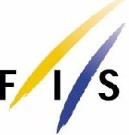 06.09.16День приездаПредварительная регистрация участников семинара на рецепции отеля07.09.16Первый день семинара10:00Новости ФГССР. Спортивный календарь предстоящего сезона.10:40Закон о спорте РФ - вопросы спортивного судейства. Проект Положения РФ о спортивных судьях.11:30Новые квалификационные требования к судьям. Специфика оформления представлений. Сроки действия и подтверждение судейских категорий.  Технология оформления продления действия судейской категории (аттестации судей) на уровне субъекта РФ и на уровне ФГССР.12:50Информация об изменениях в правилах, новых требованиях ФИС. Российские правила горнолыжного спорта, утверждённые Минспортом РФ. Регламент командных параллельных соревнований.13:15обед14:00Упражнения на знание правил14:50Правила ФИС по классификационным очкам.15:15Автохронометраж. Информация на печатной ленте. Восстановление результатов по печатной ленте хронометра при различных ситуациях: неполучение информации о сходе спортсмена, срабатывание финиша от посторонних причин, двойное срабатывание стартовой калитки.Имитация работы с системой автохронометража в соревновательном режиме.15:25Упражнения по теме автохронометража15:45Информационные технологии ФИС. Структура сайтов ФИС. Поиск документов16:00Перерыв17:30Анализ проведения соревнований прошедшего сезона - ошибки планирования и проведения соревнований, неоптимальные решения жюри, разные недоразумения, административные просчёты.19:00Ужин
08.09.16
Завтрак 9:30 - 10:0010:00Разбор случаев из практики работы жюри11:15Планирование соревновательного дня на всероссийских и региональных соревнованиях при различных условиях. Использование формуляров ФИС.11:45Упражнения по составлению программы дня.12:00Подготовка к проведению Международных военных игр в 2017 году, распределение руководителей служб, формирование региональных ответственных за сбор судей.13:00Обед13:45Тестирование с целью аттестации 40 минут. 14:30Заседание Всероссийской коллегии судей. Распределение технических делегатов ФГССР на всероссийские классифицируемые соревнования.Окончание семинара около 15:30 